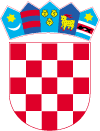 KLASA :551-06/03-01/01URBROJ: 2186/016-01-03Lepoglava, 30.10.2003.Gradsko vijećeKlasa: 021-05/13-01/4Urbroj:2186/016-03-13-1Lepoglava, 23.07. 2013. godine Na temelju članka 33. Statuta Grada Lepoglave („Službeni vjesnik Varaždinske županije“ broj 6/13 , 20/13 i 33/13), Predsjednik Gradskog vijeća Grada LepoglaveS A Z I V A 2. SJEDNICU GRADSKOG VIJEĆA GRADA LEPOGLAVE koja će se održati dana 01.08.2013. godine /četvrtak/ s početkom u  17,00 satiu prostorijama Gradske vijećnice Grada Lepoglave, Antuna Mihanovića 12, LepoglavaZa sjednicu predlažem slijedeći d n e v n i   r e d:Usvajanje zapisnika sa konstituirajuće sjednice Gradskog vijeća Grada LepoglaveIzvješće o radu i poslovanju Gradske knjižnice Lepoglava za 2012. godinuGodišnji izvještaji Zajednice športskih udruga Grada Lepoglave Izvješće o radu Vatrogasne zajednice Grada Lepoglave za 2012. godinuIzvješće o poslovanju Turističke zajednice Grada Lepoglave za razdoblje od 01.08.2012. godine do 31.12.2012. godine Prijedlog Rješenja o imenovanju Povjerenstva za dodjelu javnih priznanja Grada Lepoglave Prijedlog Odluke o osnivanju i imenovanju članova/ica Povjerenstva za ravnopravnost spolova Prijedlog Rješenja o imenovanju Stožera zaštite i spašavanja Grada LepoglavePrijedlog Rješenja o imenovanju članova Zapovjedništva civilne zaštite Grada Lepoglave Prijedlog Odluke o odabiru najpovoljnijeg ponuditelja za obavljanje komunalne djelatnosti održavanja javnih površinaPrijedlog Odluke o izmjeni Odluke o osnivanju Gradske knjižnice LepoglavaPrijedlog Odluke o izmjenama Odluke o koeficijentima za obračun plaća službenika u Jedinstvenom upravnom odjelu Grada LepoglavePrijedlog Odluke o izmjenama i dopunama Poslovnika Gradskog vijeća Grada LepoglavePrijedlog Odluke o izmjenama Odluke o priključenju na komunalne vodne građevinePrijedlog Zaključka o prihvaćanju  darovanju nekretnina čkbr. 2597/1 i čkbr. 2597/2, obje upisane u zk.ul. 31, k.o. Kamenica IvanečkaPrijedlog Odluke o raspisivanju natječaja za izbor i imenovanje ravnatelja javne ustanove Gradske knjižnice Ivana Belostenca Lepoglava sa tekstom natječajaPrijedlog zaključka o prihvaćanju Izvješća o utrošku sredstava proračunske zalihe za razdoblje siječanj – ožujak 2013. godine, siječanj – travanj 2013. godine, siječanj – svibanj 2013. godine, siječanj – lipanj 2013. GodinePrijedlog Preporuke Ostalo.        PREDSJEDNIK VIJEĆAŽeljko Šoštarić dr.vet.med., v.r.Dostaviti: Članovima Gradskog vijeća – svima;Gradonačelnik Zamjenik gradonačelnika;Karmela Geček, v.d. ravnatelja Gradske knjižnice Ivana Belostenca Lepoglava;Stjepan Ficko predsjednik Zajednice športskih udruga Grada Lepoglave;Ivan Špiranec Predsjednik Vatrogasne zajednice Grada Lepoglave;Ljubica Dubovečak direktorica Turističke zajednice Grada Lepoglave;Zlatan Mošmondor, član Županijske skupštine Varaždinske županije;  Predstavnicima medija;Pismohrana, ovdje.